A Rií "'t,·.,,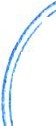 '<".>'-'•   1CONTRATO DE "RENOVACIÓN ANUAL DEL LICENCIAMIENTO DE FIREWALL PARA LA SEGURI	\	-:	-PERIMETRAL DE LAS REDES DE DATOS D,E LAS EMPRESAS DE CEPA y ANTISPA DEL SERVID[	D}  tt fl 'INSTITUCIONAL DE CORREO ELECTRONICO", SUSCRITO ENTRE LA COMISION EJECUTIVA	"--=-­PORTUARIA AUTÓNOMA Y LA SOCIEDAD COMUNICACIONES IBW EL SALVADOR, SOCIEDAD ANÓNIMA DE CAPITAL VARIABLENosotros, EMÉRITO  DE JESÚS VELÁSQUEZ  MONTERROZA,  conocido  por  EMÉRITO  DE JESÚSVELÁSQUEZ MONTERROSA, mayor de edad, Ingeniero Agrícola, de nacionalidad salvadoreña, del domicilio de Colón, departamento de La Libertad, con  Documento  Único  de  Identidad  número, actuando en nombre y en representación, en mi calidad de Gerente General y Apoderado General Administrativo de la COMISIÓN EJECUTIVA PORTUARIA AUTÓNOMA, institución de derecho público, con personalidad jurídica propia y con carácter autónomo, de nacionalidad salvadoreña, de este domicilio,  con Número de Identificación Tributaria que en el transcurso de este instrumento podrá denominarse "la CEPA" o  "la Comisión"; y, ÁLVARO SALAZAR AMAYA, mayor de edad, Empresario, de nacionalidad salvadoreña, del domicilio de San Salvador, departamento de San Salvador, con Documento Único de Identidad número actuando en nombre y en representación, en mi calidad de Apoderado General Administrativo de la sociedad que gira bajo la denominación de "COMUNICACIONES IBW EL SALVADOR, SOCIEDAD ANÓNIMA DE CAPITAL VARIABLE", que puede abreviarse "COMUNICACIONES IBW EL SALVADOR, S.A. DE.", de nacionalidad salvadoreña y  de  este  domicilio,  con  Número  de  Identificación  Tributaria cero seis uno cuatro-uno dos cero dos nueve  nueve-uno  cero  tres-ocho,  que  en  el transcurso  de  este instrumento  podrá  denominarse  "la  Contratista",  por  medio  de  este  instrumento  convenimos en celebrar el CONTRATO DE RENOVACIÓN ANUAL DEL LICENCIAMIENTO DE FIREWALL PARA LA SEGURIDAD PERIMETRAL DE LAS REDES DE DATOS DE LAS EMPRESAS DE CEPA Y ANTISPAM DELSERVIDOR INSTITUCIONAL DE CORREO ELECTRÓNICO, que en adelante podrá denominarse "el Contrato", adjudicado en virtud del proceso de Libre Gestión CEPA LG-30/2019, el cual se regirá de conformidad a la Ley de Adquisiciones y Contrataciones de la Administración Pública, que en adelante podrá denominarse "LACAP", y en especial a las obligaciones, condiciones y pactos siguientes: PRIMERA: OBJETO DEL CONTRATO. El objeto del Contrato es que la Contratista realice la renovación  anual del  licenciamiento  de firewall para  la  seguridad  perimetral  de  las rede s dedatos de las empresas de CEPA, y antispam del servidor institucional de correo  electrónico,  de acuerdo al siguiente detalle: a) ítem ET-02: Renovación  del licenciamiento del antispam  barracuda  300; y, b) Ítem ET-05:  Renovación  del  licenciamiento del firewall  watchguard  M200  del Puerto  de  La Unión, de acuerdo a lo establecido en las Bases de  Libre Gestión  CEPA LG-30/2019, y a los  demás documentos contractuales. SEGUNDA: DOCUMENTOS CONTRACTUALES. Los siguientes documentos se considerarán parte integrante del Contrato: 1) Bases de Libre Gestión CEPA LG- 30/2019 "RENOVACIÓN ANUAL DEL LICENCIAMIENTO DE FIREWALL PARA LA SEGURIDAD PERIMETRAL DE LAS REDES DE DATOS DE LAS EMPRESAS DE CEPA Y ANTISPAM DEL SERVIDORINSTITUCIONAL DE CORREO ELECTRÓNICO" en adelante "las Bases", aprobadas por la Junta Directiva de CEPA mediante punto décimo del acta tres mil quince, correspondiente a la sesión celebrada el veintisiete de agosto de dos mil diecinueve; 11) Aclaración número uno de fecha cuatro de septiembre de dos mil diecinueve, adendas y/o enmiendas, si las hubiesen; 111) Oferta presentada por la Contratista el cinco de septiembre de dos mil diecinueve; IV) Punto vigesimosegundo del acta número tres mil veintidós, correspondiente a la sesión de  Junta Directiva de CEPA de fecha veintisiete de septiembre de dos mil diecinueve, por medio del cual se le adjudicó parcialmente a la Contratista la Libre Gestión CEPA LG-30/2019; V) Notificación de Adjudicación con número de referencia UACl-1180/2019, emitida por la UACI el 01 de octubre de 2019 y recibida por la Contratista en esa misma fecha; VI) Las Garantías que presenta la Contratista; y, VII) Modificativas al Contrato si las hubiere. TERCERA: PRECIO Y FORMA  DE    PAGO.PRECIO: La CEPA pagará a la Contratista en moneda de curso legal, a través de la Unidad Financiera Institucional (UFI) un monto de TRES MIL QUINIENTOS TREINTA Y TRES DÓLARES DE LOS ESTADOS UNIDOS DE AMÉRICA CON TREINTA CENTAVOS DE DÓLAR (US $3,533.30), más el Impuesto a la Transferencia de Bienes Muebles y a la Prestación de Servicios (IVA). 11) FORMA DE PAGO: La Contratista deberá presentar la documentación de pago a cada Administrador de Contrato, según se detalla a continuación: i) Se efectuará un solo pago contra entrega de las Actas de Recepción Definitiva correspondientes de cada empresa de CEPA. Para el pago, es necesario que la Contratista presente los documentos de cobro al Administrador del Contrato, quien los revisará y remitirá a la UFI, debiendo la Contratista anexar la siguiente documentación: a) El correspondiente documento de cobro (Comprobante de Crédito Fiscal); b) Copia del presente Contrato y sus modificaciones si hubiesen; y, c) Acta de Recepción Definitiva, por empresa de CEPA. Los documentos de los literales a) y c), deberán estar firmados y sellados por el Administrador  del Contrato  y  la Contratista.  ii)  La Contratista,  al presentar  el  Comprobante  de/;"(t-,\,-,R/ -/' ---	l ·«.f	l	, Í )  ijpago   correspondiente   (Comprobante   de   Crédito   Fiscal),  deberá   asegurarse   de  que   di	\ ,¡ ,t- Lic i  : Jdocumentos cump lan con lo estab lecido en el artícu lo 114 literales a) y b) del ordinal 6 del Códig o -:'..:) ',·'  ·v >7Tributario; para tal efecto, se proporciona la información que la CEPA tiene registrada en la Dirección General de Impuestos Internos del M in isterio de Hacienda: (a) Nombre: Comisión Ejecutiva Portuaria Autónoma. {b) Dirección: Boulevard de Los Héroes,  Colonia  Miramonte,  Edificio Torre Roble, San Salvador. (. (e) Giro: Servicios para el Transporte NCP. (f) Contribuyente: Grande. iii) La CEPA no recibirá documentos que no cuenten con la información antes descrita y no aceptará contrapropuestas diferentes a las antes expuestas en relación a la forma de pago . CUARTA: MODIFICATIVAS DEL CONTRATO. 1) MODIFICACIÓN DE COMÚN ACUERDO ENTRE LAS PARTES: El Contrato podrá ser modificado de conformidad con lo establecido en el artículo 83-A de la LACAP; pudiendo incrementarse hasta en un veinte por ciento {20%) del monto del objeto contractual. En tal caso, la CEPA emitirá la correspondiente resolución modificativa, la cual se relacionará en el instrumento modificativo que será firmado por ambas partes. 11) MODIFICACIÓN UNILATERAL: Queda convenido por ambas partes que cuando el interés público lo hiciera necesario, sea por necesidades nuevas, causas imprevistas u otras circunstancias, la CEPA podrá modificar de forma unilateral el Contrato, emitiendo al efecto la resolución correspondiente, la que formará parte integrante del presente Contrato; siempre que dichas modificaciones no contravengan los preceptos establecidos en los artículos 83-A y 83-8 de la LACAP. QUINTA: LUGAR Y PLAZO PARA LA ENTREGA DEL SERVICIO.  1)LUGAR DE ENTREGA: El lugar donde se entregará el servicio, será en las diferentes empresas de CEPA: a) Ítem ET-02: Oficina Central, ubicada en el Edificio Torre Roble, Centro  Comercial Metrocentro, San Salvador; y, b) Ítem ET-05: Puerto de La Unión, Final Barrio Concepción, Calle a Playitas, departamento de La Unión. 11} PLAZO CONTRACTUAL: El plazo contractual será a partir de la fecha de la Orden de Inicio hasta el viernes quince de  noviembre  de  dos  mil  diecinueve,  de acuerdo  al siguiente detalle para  cada  ítem:SEXTA: ORDEN DE INICIO. El Administrador del Contrato emitirá y notificará la Orden de Inicio a la Contratista, y remitirá una copia a la UACI. En vista de haberse designado varios Administradores de Contrato, éstos se coordinarán y emitirán las respectivas Órdenes de Inicio a la Contratista, con la misma fecha. SÉPTIMA: RECEPCIÓN DEL SERVICIO Y PLAZO DE REVISIÓN. Cada Administrador de Contrato deberá levantar la respectiva acta de recepción, y efectuar todo lo que se detalla a continuación: 1) RECEPCIÓN PROVISIONAL: Una vez recibido el servicio y comprobado el cumplimiento del presente Contrato, las Bases de Libre Gestión CEPA LG-30/2019 y demás documentos contractuales, la CEPA procederá a la recepción provisional, en un plazo no mayor de DOS (2) DÍAS CALENDARIO, mediante acta de recepción. Los Administradores  de  Contrato deberán remitir copia de las actas a la UACI, para el respectivo expediente. 11) PLAZO DE REVISIÓN: A partir de la recepción provisional (fecha de la firma del acta), la CEPA dispondrá de un plazo máximo de DOS (2) DÍAS CALENDARIO para revisar el servicio y hacer las observaciones correspondientes. En caso que el Administrador del Contrato comprobase defectos e irregularidades en el servicio, éste procederá, dentro del plazo de revisión, a efectuar el reclamo a la Contratista en forma escrita y remitir copia del mismo a la UACI; de acuerdo a las atribuciones conferidas en el numeral 6.10.1.8 del "Manual de Procedimientos para el Ciclo de Gestión de Adquisiciones y Contrataciones de las Instituciones de la Administración Pública", debiendo la Contratista subsanarlas en un plazo no mayor de CINCO (5) DÍAS CALENDARIO. Si la Contratista no subsanare los defectos e irregularidades comprobados dentro del plazo establecido para la subsanación, éste se tendrá por incumplido; pudiendo la CEPA corregir los defectos o irregularidades a través de un tercero o por cualquier otra forma, cargando el costo de ello a la Contratista, el cual será deducido de cualquier suma que se le adeude o haciendo efectiva las Garantías respectivas, sin perjuicio de la caducidad del Contrato con responsabilidad de la Contratista. Lo anterior no impedirá la imposición de las multas correspondientes. 111) RECEPCIÓN DEFINITIVA: Una vez levantada el Acta de Recepción Provisional del servicio y transcurrido como máximo los DOS (2) DÍAS CALENDARIO del plazo de revisión, sin que se hayan comprobado defectos o irregularidades en el servicio o subsanados éstos por la Contratista dentro del plazo establecido para la subsanación, se procederá a la recepción definitiva mediante acta, la cual será firmada por el Administrador del Contrato, Supervisor de CEPA si hubiera y la Contratista. Los Administradores de Contrato deberán remitir copia de las Actas de Recepción Definitiva a la UACI, para el respectivo expediente. OCTAVA: MULTAS A LA CONTRATISTA. En caso  la  Contratista incurra en mora en el cumplimiento de sus obligaciones contractuales por causas imputables a ella¡::-::·_f:l.\-;G.)/1:. ;;  ---.· -	J._,:} wj¡(,	.	t[   ; ) (misma,  la  CEPA  podrá  imponer  el  pago  de  una  multa  por  cada  día  de  retraso  o  declar1 (    .1a···,·.. -	-	c)i,, .. · /··11c1,c , ,;:.tcaducidad  del Contrato  según la gravedad del incumplimiento, de conformidad con el artículo 85.;.,. 11::·  ?'1    >de la LACAP y aplicando  el procedimiento  establecido  en el  artículo 160 de la  LACAP y  artículo  80  de su Reglamento. NOVENA: GARANTÍA DE CUMPLIMIENTO DE CONTRATO. Esta Garantía la otorgará la Contratista, a entera satisfacción de CEPA, para asegurar que cumplirá con todas las cláusulas establecidas en el Contrato, la  que  se  incrementará  en  la  misma  proporción  en que  el valor del Contrato llegare a  aumentar  por  solicitud  de  la  Comisión,  según  sea  el  caso.  La Contratista contará hasta con CINCO (5) DÍAS HÁBILES posteriores a la fecha en la que se  le entregue  el  Contrato  debidamente  legalizado  y  la notificación  de la Orden  de Inicio,  para  presentar la mencionada Garantía, la que será por  un monto equivalente al DIEZ POR CIENTO (10%) del valor   del mismo, incluyendo el Impuesto a la Transferencia de Bienes Muebles y  a  la  Prestación  de  Servicios (IVA), y cuya vigencia excederá en SESENTA (60) DÍAS CALENDARIO al plazo contractual o de sus prórrogas, si las hubiere. Dicha Garantía tendrá  su vigencia  a partir de la fecha  establecida  como Orden de Inicio. La referida Garantía será analizada, para confirmar que no existan faltas, deficiencias, contradicciones o inconsistencias en la misma; en caso de  detectarse  éstas,  la  CEPA podrá requerir a la Contratista que subsane dichas situaciones, en el plazo  de  TRES (3)  DÍAS  HÁBILES contados  a partir del día siguiente  de la fecha  de  recepción  de la notificación  enviada  por la CEPA. La Garantía de Cumplimiento de Contrato se hará efectiva en los siguientes casos: i) Por incumplimiento injustificado del plazo contractual; ii) Cuando la  Contratista  no  cumpla  con  lo establecido en el presente Contrato, las Bases de Libre Gestión CEPA  LG-30/2019  y  demás documentos contractuales; y, iii) En cualquier otro caso de incumplimiento de la  Contratista.  Será devuelta la Garantía de Cumplimiento de Contrato, cuando la Contratista haya obtenido las correspondientes Actas de Recepción Final. DÉCIMA: EJECUCIÓN DEL CONTRATO. 1) La Contratista, no podrá ceder, subarrendar, vender o traspasar a  ningún  título  los  derechos  y obligaciones  que  emanen  del  Contrato,  salvo  con  el  previo  consentimiento  escrito  de  CEPA. Ningún subcontrato o traspaso de derecho, relevará a la Contratista, ni a su fiador de las responsabilidades  adquiridas  en  el  Contrato  y  en  las  Garantías.  11) CEPA  no   concederá  ningúnajuste  de  precios  durante  el desarrollo  del  Contrato. 111) Será responsabilidad  de la  Contratista   elcumplimiento de las Leyes Laborales y de Seguridad Social, para quienes presten servicios subcontratados directamente por ésta; además, será la responsable de pagar el Impuesto a la Transferencia de Bienes Muebles y a la Prestación de Servicios (IVA) por dichos servicios. IV) Asimismo,  deberá  aplicar lo dispuesto  en  el Instructivo  UNAC Nº 02-2015, por  medio  del cual seregula  lo siguiente: 11Si durante la ejecución del contrato  se comprobare  por  la Dirección General de Inspección de Trabajo del Ministerio de Trabajo y Previsión Social, incumplimiento por parte de(I) (la) contratista a la normativa que prohíbe el trabajo infantil y de protección de la persona adolescente trabajadora; se deberá tramitar el procedimiento sancionatorio que dispone el artículo 160 de la LACAP para determinar el cometimiento o no durante la ejecución del contrato de la conducta tipificada como causal de inhabilitación en el artículo 158 romano V literal b) de la LACAP, relativa a la invocación de hechos falsos para obtener la adjudicación de la contratación. Se entenderá por comprobado el incumplimiento a la normativa por parte de la Dirección General de Inspección de Trabajo, si durante el trámite de re inspección se determina que hubo subsanación por haber cometido una infracción, o por el contrario si se remitiere a procedimiento sancionatorio, y en éste último caso deberá finalizar el procedimiento para conocer la resolución final." DÉCIMA PRIMERA: PRÓRROGA EN EL TIEMPO DE ENTREGA DEL SERVICIO. Si durante laejecución de la entrega servicio existen demoras por cualquier acto, cambios ordenados en el mismo, demoras en las autorizaciones de trabajos o cualquier otra causa que no sea imputable a la Contratista y que esté debidamente comprobada y documentada, la Contratista tendrá  derecho a que se le conceda una prórroga de acuerdo a lo indicado en el artículo 86 de la LACAP. En todo caso, la Contratista deberá documentar las causas que han generado los retrasos en la ejecución del servicio, las cuales deberán ser confirmadas por el Supervisor (si hubiese) y autorizadas por el Administrador del Contrato. La solicitud de prórroga deberá ser dirigida al Administrador  del Contrato previo al plazo establecido para la entrega del servicio. La solicitud deberá hacerla la Contratista inmediatamente tenga conocimiento del retraso. La Garantía de Cumplimiento de Contrato, deberá prorrogarse antes de su vencimiento, la que será requerida por la UACI a la Contratista, a solicitud del Administrador del Contrato. DÉCIMA SEGUNDA: LUGAR DE NOTIFICACIONES. Toda correspondencia, comunicación o asunto relacionado con la ejecución y efectos  del Contrato, se efectuará  por  escrito  a las direcciones  de las personas  siguientes: 1) Al Administrador  del Contrato  por  parte  de CEPA: i) Oficina Central: En la Gerencia  de Sistemas  deInformación de CEPA, Oficina Central. Teléfonos: 2537-1295 /7070-8017. Correo electrónico: miguel.guirola@cepa.gob.sv. ii) Puerto de La Unión: En la Jefatura de la Unidad Informática del Puerto de La Unión. Teléfono: 2677-6106 /7070-8112. Correo electrónico: juan.castillo@cepa.gob.sv. 11) A la Contratista: Direcciones  que  se considerarán  oficiales  para efectosde notificaciones. Cualquier cam bio de dirección, teléfono, fax, correo electrón ico deberá ser comunicado inmediatamente por escrito a la otra parte. DÉCIMA  TERCERA:  VIGENCIA  DEL CONTRATO. Este Contrato entrará en vigencia a partir del día en que sea firmado por las partes y permanecerá en plena vigencia y efectos hasta  que todas  las obligaciones  de ambas partes  hayan  sido cumplidas y realizadas; podrá ser prorrogado conforme lo establecen  las  leyes.  DÉCIMA  CUARTA: SOLUCIÓN DE CONFLICTOS. Para resolver las diferencias o  conflictos  que  surg ieren durante la  ejecución de  este Contrato, se observarán  los procedimientos establec idos en el Título  VIII, Capítulo 1, " Solu ción de Conflictos", artículo 161 y siguientes de la Ley de Adqu isiciones y Contrataciones de la Administración Pública. DÉCIMA QUINTA: JURI SDICCIÓN . Para los efectos de este Cont rat o las partes se someten a la legislación vigente de la República de El Salvador, cuya aplicación se realizará de conformidad a lo establecido en el artículo cinco de la LACAP. Asimismo, señalan como domicilio especial el de esta ciu dad, a  la  competencia  de  cuyos  tribunales  se someten; será depositaria de los bienes que  se  embarguen  la  persona  que  la  CEPA  designe,  a quien la Contratista releva  de  la obligación  de rendir  fianza y cuentas,  com promet iéndose  a pagar los gastos ocasionados, inclusive los personales,  aunque  no  hubiere  condenación  en  costas.  DÉCIMA SEXTA: ADMINISTRADOR DEL CONTRATO. El Administrador  del  Contrato  será : i)  Oficina Cent ral: el señor Miguel Humberto Guirola Mendoza,  Gerente  de  Sistemas  de  Info rmación  de  CEPA, Oficina Central. ii) Puerto de La Unión: el señor Juan  Castillo,  Jefe  de  la  Unid ad  de Informática del Puerto de La  Unión;  quienes  serán  los  responsables  de  verificar  la  ejecución  y cump limient o de las obligacion es contractuales,  derivadas  del  Contrato  y  de  los  demás documentos  cont ract ua les, así como  de  las  responsabilidades enunciadas  en el artículo  82  Bis de la LACAP, Manual de Procedimientos de la UNAC, numeral  6.10  " Adm inistra ción  de  Contrato  u Orden de Compra"  emitido el  22 de enero  de 2014 y  normativa  aplicable.  En caso de  ser necesario  el  Administrador  del  Contrato  designará  un  Super visor  para  que  se  encargue  de  coordinar  y  cont rolar  la recepción  del servicio.  El  Adm ini strador  del Contrato,  antes  del cierre  del  expediente de ejecución contractual, deberá evaluar  el desempeño  de la Contratista,  en un plazo  máximo  de  ocho (8) días hábiles después de haber emitido el Acta  de Recepción Total o Definitiva,  remitiendo  copia a la UACI para la incorporación al expediente de cont ratación . Lo anterior para  cumplir  el numeral   6.10.1.7   del   Manual  de  Procedimientos  para  el   Ciclo   de  Gestión  de   Adqu isiciones yContrataciones de las Instituciones de la Admin ist ración Pública. DÉCIMA SÉPTIMA: TÉRMINOS DE REFERENCIA. La Cont rat ista se obliga a cumplir todos y cada uno de los Términos de Referencia contenidos en  la Sección  IV de  las  Bases  de  Libre Gestión  CEPA  LG-30/ 2019, caso  contrario   seconsiderará como in cumplimi ento cont ract ual. DÉCIMA OCTAVA:  CESACIÓN  Y  EXTINCIÓN  DEL CON TRATO. Las causales de cesación y extinci ón del Contrato estarán reguladas conforme lo establecido en el artícul o 92 y siguientes de la  LACAP.  DÉCIMA  NOVENA:  CAUSALES  DE TERMINACIÓN DEL CONTRATO POR PARTE DE CEPA. La Com isión se reserva el derecho de dar por terminado el Co nt rat o en forma unilateral y ant icipada  a  la fi n alización  del  plazo,  sin responsabilid ad alguna para la CEPA y sin  necesidad de acción judi cial,  por  las causales siguientes:1) Por incumplimi ento de la Contratista de cualqui era de las obligaciones estipulad as en el presente Contrato; 11) Si la Contratista fuere declarada en quiebra o hiciere cesión general de sus bienes; 111) Por embargo o cualquier otra clase de resolución judicial, en que result aren afectados todos o parte de los equipos y demás bienes propiedad  de la Cont ratista  afectos a los servicios pr estados conforme a lo estipulado en las Bases de Libre Gest ión CEPA LG-30/ 2019; IV) En caso de disoluci ón y liquidación de la sociedad, por cualesquiera de las causales que señala el Código de Come rcio; y, V) Si para cumplir con el Contrat o, la Contratista violare o desobedeciere las leye s, reglamentos u ordenanzas de la República de El Salvador. Así nos exp resamos, conscientes y sabedores de los derechos y obligaciones recíprocas que por este acto surgen entre cada una de nuestras repr esentadas, en fe de lo cual, leemos, rat ifi camos y firmamos dos ejemplares del contrato, por estar redactado a nuestra entera satisfacción, en la ciudad de San Salvado r, a los quince días del mes de octubre de dos mil diecinueve.COMISIÓN EJECUTIVA PORTUARIA AUTÓNOMA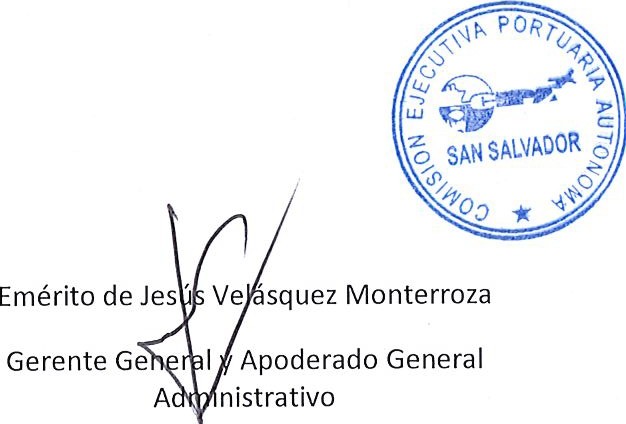 COMUNICACIONES IBW EL SALVADOR, S.A. DEc.v.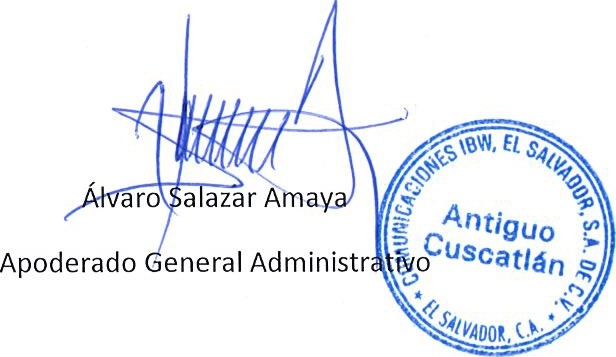 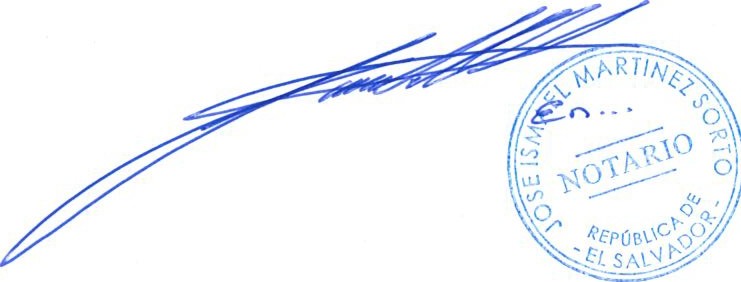 .'v	<.º.r\\- ')<.>'  ._.,/-"--:-\-Üo1::},1la ciudad de San Salvador, a las quince  horas con treinta  y ocho minutos  del día  quince   de octu	1.•rrúl\\.,c'<6ctf!'- s,1,1.1'   -·de dos mil  diecinueve. Ante mí, JOSÉ ISMAEL MARTINEZ  SORTO,  Notario, del domicilio de  NuevoCuscatlán, departamento de La Libertad, comparece el señor EMÉRITO DE JESÚS VELÁSQUEZ MONTERROZA, conocido por EMÉRITO DE JESÚS VELÁSQUEZ MONTERROSA, de  sesenta y tres años de edad, Ingeniero Agrícola, de nacionalidad salvadoreña, del domicilio de Colón, departamento de La Libertad, a quien doy fe de conocer, portador de su Documento Único de Identidad número, actuando en nombre y en representación, en su calidad de  Gerente General y Apoderado General Administrat ivo de la COMISIÓN EJECUTIVA PORTUARIA AUTÓNOMA, instit ución de  derecho público, con personalidad jurídica propia y con carácter autónomo, de este domicilio, con Número de Identificación Tributaria que en el transcurso del ant erior instrumento se denominó "la CEPA", o " la Comisión", cuya personería doy fe de ser legítima y suficient e por haber tenido a la vista: a) Testimonio de Escritura Matriz de Poder Genera l Administrativo, otorgado en esta ciudad, a las diecisiete horas con diez minutos del día veinticinco de junio de dos mil diecinueve, ante los oficios notariales de Jorge Dagoberto Coto Rodríguez, en el cual consta que el licenciado Federico Gerardo Anliker López, en su calidad de Presidente de la Junta Directiva y Representante Legal de la Comis ión Ejecutiva Portuaria Autónoma, confirió Poder General Administrativo, amplio y suficiente en cuanto  a  derecho corresponde, a favor del ingeniero Emérito de Jesús Velásquez Monterroza, conocido por Emérito de Jesús Velásquez Monterrosa, para que en nombre y representación de CEPA suscriba actos como el presente, previa autorización de su Junta Direct iva; asimismo, el notario autorizante dio fe de la existencia legal de CEPA y de las facult ades con que actuó el licenciado Anliker López, como otorgante de dicho Poder; y, b) Punto VIGESIM OSEGUNDO del acta TRES MIL VEINTIDÓS, correspondiente a la sesión de Junta Directiva de CEPA celebrada el veintisiete de septiembre de dos mil diecinueve, mediante el cual se adjudicó parcialmente la Libre Gestión CEPA LG­ TREINTA/DOS MIL DIECINUEVE " Renovac ión anua l del licenciamiento de firewall para la segur idad perimetral de las redes de datos de las empresas de CEPA y ant ispam del servidor institucional de correo electrónico" a la sociedad Comunicaciones IBW El Salvador, S.A. de C.V.; y, se aut orizó al Gerente General de CEPA, en su calidad de Apoderado General Administrativo, para suscribir el contrato correspondiente; por lo tanto, el compareciente se encuentra facult ado para otorgar el presente acto; y, por otra parte, comparece el señor ÁLVARO SALAZAR AMAYA, de cincuenta   y unaños de edad, Empresario, de nacionalidad salvadoreña, del domicilio de San Salvador, departamento de San Salvador, persona a quien hoy conozco e identifico por medio de su Documento Único de Identidad número actuando en nombre y representación, en su calidad de Apoderado General Administrativo de la sociedad que gira bajo la denominación de "COMUNICACIONES IBW EL SALVADOR,    SOCIEDAD    ANÓNIMA    DE    CAPITAL    VARIABLE",    que    puede   abreviarse"COMUNICACIONES IBW EL SALVADOR, S.A. DE C.V.", de nacionalidad salvadoreña y de este domicilio, con Número de Identificación Tributaria cero seis uno cuatro-uno dos cero dos nueve nueve-uno cero tres-ocho, que en el transcurso del anterior instrumento se denominó "la Contratista", y cuya personería doy fe de ser legítima y suficiente por haber tenido a la vista: Testimonio de Escritura Matriz de Poder General Administrativo, otorgado en esta ciudad, a las dieciséis horas y cuarenta minutos del día veinte de febrero de dos mil diecinueve, ante los oficios de la Notaria Daniella María Rivas Madrigal, inscrito en el Registro de Comercio al Número VEINTE, del Libro MIL NOVECIENTOS VEINTIUNO del Registro de Otros Contratos Mercantiles, el día veintidós de febrero de dos mil diecinueve, en el cual consta que el señor Carlos Alberto Flores Martínez, actuando en nombre y representación, en su calidad de Ejecutor Especial de los  acuerdos de la Junta General Ordinaria de Accionistas de la sociedad Comunicaciones IBW El Salvador, S.A. de C.V., confirió Poder General Administrativo a favor del señor Álvaro Salazar Amaya, para que en nombre y representación de la referida sociedad suscriba todo tipo  de contratos o convenios, de naturaleza mercantil, comercial, arrendamientos, franquicias, contratos de colaboración empresarial, asesoría, de construcción eléctrica y para telecomunicaciones, estando facultado para convertir las cláusulas y condiciones para el perfeccionamiento de dichos contratos en representación de la sociedad, para que la represente ante las instituciones, autoridades y/o personas que fuese necesario concurrir para los intereses de la sociedad en la República de El Salvador en los asuntos relacionados con el giro de sus negocios, firme y rubrique cualquier tipo de documentos, pagaré, letras de cambio, permisos, concesiones, contratos y sus anexos, entre otros, hasta por un monto de cincuenta mil dólares de los Estados Unidos de América, el referido poder se otorga por un plazo de tres años. Asimismo, la Notario  autorizante dio fe de la existencia legal de la sociedad Comunicaciones IBW El Salvador, S.A. de C.V., y de la personería con la que actuó el señor Flores Martínez como otorgante de dicho poder; por lo tanto, el compareciente se encuentran en sus más amplias facultades para otorgar el presente acto; y, ental carácter ME DICEN: Que reconocen como suyas las firmas puestas al pie del documento anterior, las cuales son ilegibles, por haber sido puestas de su puño y letra; que asimismo reconocen  los derechos y obligaciones  contenidos  en dicho instrumento,  el cual lo  he tenido a   la vista; y, por tanto doy fe  que el  mismo  consta  de cuatro  hojas  útiles, que  ha  sido  otorgado en esta ciudad en esta misma fecha, y a mi presencia, y que se refiere al CONTRATO DE RENOVACIÓN ANUAL DEL LICENCIAMIENTO DE FIREWALL PARA LA SEGURIDAD PERIMETRAL DE  LAS REDES  DE  DATOS  DE  LAS  EMPRESAS  DE CEPA  Y ANTISPAM  DEL SERVIDORINSTITUCIONAL DE CORREO ELECTRÓNICO, cuyo objeto es que la Contratista realice la renovación anual del licenciamiento de firewall para  la  seguridad  perimetral  de  las  redes  de datos de las empresas de CEPA, y antispam del servidor institucional de correo electrónico, de acuerdo al detalle consignado en la cláusula primera de dicho contrato, servicio que deberá realizarse de acuerdo a lo  establecido  en las Bases  de Libre Gestión  CEPA LG-TREINTA/DOS MIL DIECINUEVE, y  a los  demás documentos  contractuales. El plazo  contractual  será  a partir de la fecha  de  la Orden de Inicio hasta  el viernes  quince  de noviembre  de dos mil  diecinueve. El contrato entrará en vigencia a  partir del  día en que sea firmado por las partes y permanecerá en plena vigencia y efectos hasta que todas  las  obligaciones  de  ambas  partes hayan sido cumplidas y realizadas. La CEPA pagará a la Contratista en moneda de curso legal, a través de la Unidad Financiera Institucional (UFI) un  monto de  TRES  MIL  QUINIENTOS TREINTA Y TRES DÓLARES DE LOS ESTADOS UNIDOS DE AMÉRICA CON TREINTA  CENTAVOSDE DÓLAR, más el Impuesto a la Transferencia de Bienes Muebles y a la Prestación de Servicios {IVA). La Contratista se compromete a presentar, a entera satisfacción de CEPA, la Garantía de Cumplimiento de Contrato, la que será por un monto equivalente  al diez por  ciento del valor del mismo, incluyendo el Impuesto a la Transferencia de Bienes Muebles y a la Prestación de Servicios (IVA), cuya vigencia excederá en sesenta días calendario al plazo contractual o de sus prórrogas, si las hubiere, dicha Garantía tendrá su vigencia a partir de la fecha establecida como orden de inicio. El anterior contrato contiene las cláusulas de multas, administrador del contrato y otras cláusulas que se acostumbran en ese tipo de instrumentos, las cuales los comparecientes me manifiestan conocer y comprender y por ello las otorgan. Así se expresaron los comparecientes, a quienes expliqué los efectos legales de la presente acta notarial que consta  de dos folios útiles, y leído  que les hube íntegramente todo lo escrito,   en1        •un sólo acto sin interrupción, manifiestan su conformidad, ratifican su contenido y para constancia firmamos en duplicado. DOY FE.-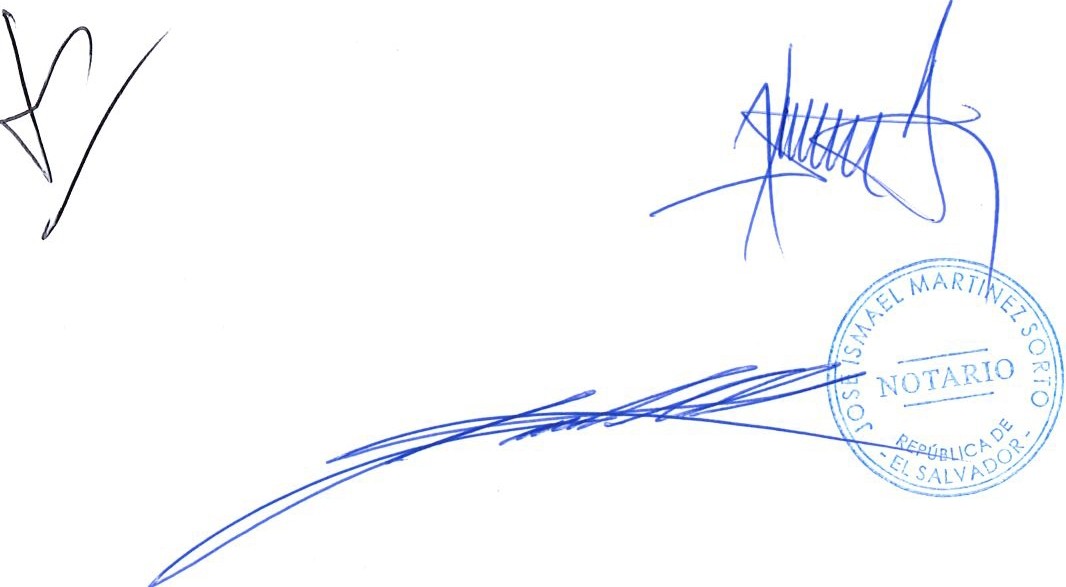 MF1Plazo máximo para la recepción del servicio.Plazo máximo para la recepción del servicio.Plazo máximo para la recepción del servicio.Plazo máximo para la recepción del servicio.Plazo máximo para la recepción del servicio.A partir de la Orden de Inicio hasta el 6 de noviembre de 2019.2Plazo máximo para elaborar el Acta de Recepción Provisional.	 	Plazo máximo para elaborar el Acta de Recepción Provisional.	 	Plazo máximo para elaborar el Acta de Recepción Provisional.	 	Plazo máximo para elaborar el Acta de Recepción Provisional.	 	Plazo máximo para elaborar el Acta de Recepción Provisional.	 	DOS (2) DÍAS CALENDARIO a partir de la fecha  de recepción.3Plazo máximo para la revisión de cum plimientos.Plazo máximo para la revisión de cum plimientos.Plazo máximo para la revisión de cum plimientos.Plazo máximo para la revisión de cum plimientos.Plazo máximo para la revisión de cum plimientos.DOS (2) DÍAS CALENDARIO a partir de la fecha del Acta de Recepción Provisional.4Plazo	máximo irregular idad es.parasubsanardefectosoCINCO (5) DÍAS CALENDARIO a partir  dela fecha de la nota de reclamos del Administrador  del Contrato.